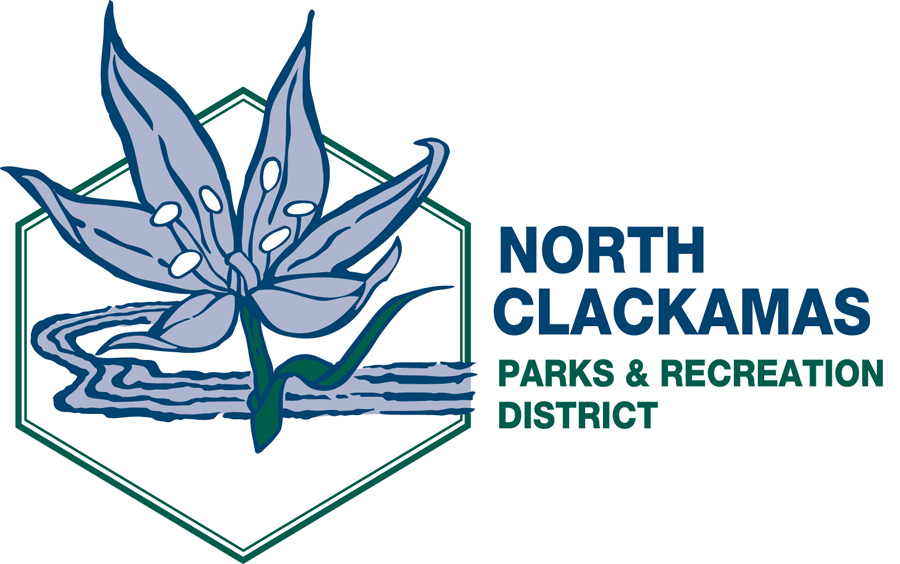 NORTH   AND RECREATION DISTRICTDistrict Advisory Board Wednesday, November 9, 2011 – 5:30 p.m. Oak Lodge Sanitary District14611 SE River Road, Milwaukie 97267Call to OrderCitizen Participation **Approval of Minutes from October 13, 2011PresentationsMarketing Update and Work Plan  – Debbie Ibarra		30 min	Master Plan Update – Katie Dunham				10 minMilwaukie Center Annual Report – Joan Young		20 min1st Quarter Financial and Audit Report – Laura Zentner	15 minDAB Survey Discussion						20 minDivision Reports – Michelle Healy, Dave Miletich and Laura ZentnerDirector’s CommentsBoard Members’ CommentsAdjournment** Public comment will be limited to three (3) minutes per individual.The agenda and related documents are posted on the NCPRD website at www.ncprd.com.